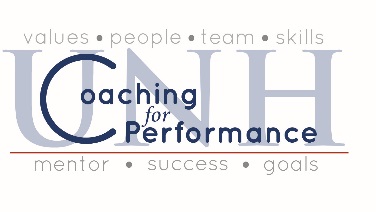 USNH Employee ID #USNH Employee ID #DepartmentDepartmentEmployee NameEmployee NameHire DateHire DateJob TitleJob TitleReview DateReview DateSupervisor NameSupervisor NameSee Instructions on how to complete this form.See Instructions on how to complete this form.See Instructions on how to complete this form.See Instructions on how to complete this form.See Instructions on how to complete this form.See Instructions on how to complete this form.See Instructions on how to complete this form.See Instructions on how to complete this form.Accomplishments (List & describe at least 3)Accomplishments (List & describe at least 3)Accomplishments (List & describe at least 3)Accomplishments (List & describe at least 3)Accomplishments (List & describe at least 3)Accomplishments (List & describe at least 3)Accomplishments (List & describe at least 3)Accomplishments (List & describe at least 3)Challenges (List & describe at least 3)Challenges (List & describe at least 3)Challenges (List & describe at least 3)Challenges (List & describe at least 3)Challenges (List & describe at least 3)Challenges (List & describe at least 3)Challenges (List & describe at least 3)Challenges (List & describe at least 3)Personal Growth:  New Skills/Competencies I have Acquired   /   Important Experiences I’ve Gained   /   Relationships I’ve Built That Aid My Productive CapabilityPersonal Growth:  New Skills/Competencies I have Acquired   /   Important Experiences I’ve Gained   /   Relationships I’ve Built That Aid My Productive CapabilityPersonal Growth:  New Skills/Competencies I have Acquired   /   Important Experiences I’ve Gained   /   Relationships I’ve Built That Aid My Productive CapabilityPersonal Growth:  New Skills/Competencies I have Acquired   /   Important Experiences I’ve Gained   /   Relationships I’ve Built That Aid My Productive CapabilityPersonal Growth:  New Skills/Competencies I have Acquired   /   Important Experiences I’ve Gained   /   Relationships I’ve Built That Aid My Productive CapabilityPersonal Growth:  New Skills/Competencies I have Acquired   /   Important Experiences I’ve Gained   /   Relationships I’ve Built That Aid My Productive CapabilityPersonal Growth:  New Skills/Competencies I have Acquired   /   Important Experiences I’ve Gained   /   Relationships I’ve Built That Aid My Productive CapabilityPersonal Growth:  New Skills/Competencies I have Acquired   /   Important Experiences I’ve Gained   /   Relationships I’ve Built That Aid My Productive CapabilityCareer Aspirations: One Year, Two Years, and BeyondCareer Aspirations: One Year, Two Years, and BeyondCareer Aspirations: One Year, Two Years, and BeyondCareer Aspirations: One Year, Two Years, and BeyondCareer Aspirations: One Year, Two Years, and BeyondCareer Aspirations: One Year, Two Years, and BeyondCareer Aspirations: One Year, Two Years, and BeyondCareer Aspirations: One Year, Two Years, and BeyondReview of Previous Years’ GoalsReview of Previous Years’ GoalsReview of Previous Years’ GoalsReview of Previous Years’ GoalsReview of Previous Years’ GoalsReview of Previous Years’ GoalsReview of Previous Years’ GoalsReview of Previous Years’ GoalsMy Suggested Goals for the Upcoming Year (List & Describe at least 3)My Suggested Goals for the Upcoming Year (List & Describe at least 3)My Suggested Goals for the Upcoming Year (List & Describe at least 3)My Suggested Goals for the Upcoming Year (List & Describe at least 3)My Suggested Goals for the Upcoming Year (List & Describe at least 3)My Suggested Goals for the Upcoming Year (List & Describe at least 3)My Suggested Goals for the Upcoming Year (List & Describe at least 3)My Suggested Goals for the Upcoming Year (List & Describe at least 3)Goal #1Goal #1Goal #1Goal #2Goal #2Goal #2Goal #3Goal #3SMARTSMARTSMARTSummary / General CommentsSummary / General CommentsSummary / General CommentsSummary / General CommentsSummary / General CommentsSummary / General CommentsSummary / General CommentsSummary / General CommentsEmployee Signature/Date: Employee Signature/Date: Employee Signature/Date: Employee Signature/Date: Employee Signature/Date: Employee Signature/Date: Employee Signature/Date: Employee Signature/Date: 